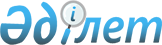 On approval of the Rules for considering proposals for the application, change or cancellation of customs and tariff, non-tariff, trade and compensatory measures regulating foreign trade activities
					
			
			
			Unofficial translation
		
					Order of the Minister of Trade and Integration of the Republic of Kazakhstan dated August 21, 2019 no. 21. Registered with the Ministry of Justice of the Republic of Kazakhstan on August 26, 2019 no. 19288.
      Unofficial translation
      In accordance with sub-clause 2-3) of article 7 of the Law of the Republic of Kazakhstan dated April 12, 2004 "On regulation of trading activities", I HEREBY ORDER:
      1. To approve the attached Rules for considering proposals for the application, change or cancellation of customs and tariff, non-tariff, trade and compensatory measures regulating foreign trade activities.
      2. The Department of Foreign Trade, in accordance with the procedure established by law, shall:
      1) state registration of this order with the Ministry of Justice of the Republic of Kazakhstan;
      2) within ten calendar days from the date of state registration of this order, direction of it in Kazakh and Russian languages to the Republican State Enterprise on the Right of Economic Management "Institute of Legislation and Legal Information of the Republic of Kazakhstan" for official publication and inclusion to the Reference Control Bank of Regulatory Legal Acts of the Republic of Kazakhstan;
      3) posting this order on the Internet resource of the Ministry of Trade and Integration of the Republic of Kazakhstan;
      4) within ten working days after the state registration of this order with the Ministry of Justice of the Republic of Kazakhstan, submission to the Department of Legal Service of the Ministry of Trade and Integration of the Republic of Kazakhstan of information about implementation of measures stipulated by sub-clauses 1), 2) and 3) of this clause.
      3. Control over execution of this order shall be entrusted to the supervising Vice-Minister of Trade and Integration of the Republic of Kazakhstan.
      4. This order shall come into force upon expiry of ten calendar days from the first day of its official publication.
      "AGREED"
      Ministry of Industry and Infrastructural
      Development of the Republic of Kazakhstan
      "_____"______________
      "AGREED"
      Ministry of Finance
      of the Republic of Kazakhstan
      "_____"______________
      "AGREED"
      Ministry of National Economy
      of the Republic of Kazakhstan
      "_____"______________ Rules for considering proposals for the application, change or cancellation of customs and
tariff, non-tariff, trade and compensatory measures regulating foreign trade activities
Chapter 1. General provisions
      1. These Rules for considering proposals for the application, change or cancellation of customs and tariff, non-tariff, trade and compensatory measures regulating foreign trade activities (hereinafter referred to as the Rules) have been developed in accordance with sub-clause 2-3) of article 7 of the Law of the Republic of Kazakhstan dated April 12, 2004 "On regulation of trading activities" (hereinafter referred to as the Law) and shall determine the procedure for consideration by the authorized body of proposals for the application, change or cancellation (hereinafter referred to as the application) of customs and tariff, non-tariff, trade and compensatory measures regulating foreign trade activities.
      2. For the purposes of these Rules, the following main definitions shall be used:
      1) customs and tariff measure – establishment, change or cancellation of customs duties, tariff privilege, tariff quota, tariff preferences;
      2) manufacturer of subsidized good – manufacturers of goods, subsidized by the member state of the Eurasian Economic Union (hereinafter referred to as the EAEU).
      3) non-tariff measure – establishment, change or cancellation of prohibitions, quantitative restrictions, exclusive right, automatic licensing (observation), authorization-based procedure; 
      4) authorized body in the field of regulating foreign trade activities (hereinafter referred to as the authorized body) – the central executive body shaping trade policy and carrying out management, as well as intersectoral coordination in the field of trade activities.
      Other definitions, used in these Rules shall be used in accordance with the Law and Treaty on the Eurasian Economic Union dated May 29, 2014, ratified by the Law of the Republic of Kazakhstan dated October 14, 2014 "On ratification of the Treaty on the Eurasian Economic Union" (hereinafter referred to as the Treaty). Chapter 2. Procedure for considering the proposals for the application
of customs and tariff measures
      3. The proposal for the application of customs and tariff measures shall be submitted to the authorized body by the central state bodies (hereinafter referred to as the state bodies) and by individuals, including those registered as individual entrepreneurs in accordance with the legislation of the Republic of Kazakhstan (hereinafter referred to as the individuals), and legal entities, incorporated in accordance with the legislation of the Republic of Kazakhstan (hereinafter referred to as the legal entities), except for cases, stipulated by clause 12 of these Rules.
      4. The proposal of an individual or legal entity to apply a customs and tariff measure shall be submitted in the form of a written request, to which is attached a list of information provided by an individual or legal entity on the application of customs and tariff regulation measures under form 1 according to Annex 1 to these Rules.
      5. The proposal of the state body on the application of customs and tariff measures shall be submitted in the form of a written request, attaching a list of information provided by the state body on the application of customs and tariff regulation measures under form 2 according to Annex 1 to these Rules.
      6. In the absence of any information specified in clauses 4 and 5 of these Rules, or the submission of information that does not meet the requirements of the specified clauses, the authorized body shall send a letter to the address of an individual or legal entity or state body on the provision of missing information or correct information within 15 calendar days from the date of registration of the proposal on the application of customs and tariff measures in an authorized body.
      7. Upon receipt of information provided for in clauses 4, 5 and 6 of these Rules, the authorized body shall analyze the economic feasibility of applying a customs and tariff measure, taking into account the international obligations of the Republic of Kazakhstan within 30 calendar days. If necessary, an authorized body shall send a request to state bodies and other organizations.
      8. In case of positive results of the analysis of the appropriateness of application of the proposed customs and tariff measure, the authorized body within 15 calendar days shall prepare a conclusion on the appropriateness of application of the customs and tariff measure and sends it to the Interdepartmental Commission on Foreign Trade Policy and Participation in International Economic Organizations (hereinafter referred to as the IDC), formed in accordance with the order of the Prime Minister of the Republic of Kazakhstan dated August 16, 2017 no. 114-r for making the decision.
      9. In case of failure by an individual or legal entity, or a state body, requested by the authorized body in accordance with clause 6 of these Rules to provide missing or correct information, as well as in the case of negative results of the analysis of the appropriateness of applying the customs tariff measure, the authorized body, within 15 calendar days, shall send to an individual or legal entity or a state body, a substantiated refusal to further consider a proposal for the application of a customs and tariff measure.
      10. In case of positive decision of the IDC:
      on application of a customs and tariff measure, the decision on which shall be taken by the Eurasian Economic Commission (hereinafter referred to as the EEC), the authorized body shall ensure the direction to EEC within 5 working days from the moment of registration of the minutes of the IDC meeting with the authorized body;
      on application of a customs and tariff measure, the decision on which shall be taken by the authorized body as well as by the state body, shall be ensured by adoption of a relevant legal act in accordance with sub-clause 2-1) of article 7, clause 1 of article 16-1 and clause 2 article 16-2 of the Law.
      11. In the event of a negative decision by the IDC on the proposal on applying the customs and tariff measure, the authorized body shall send a justified refusal to an individual or legal entity within 10 calendar days from the date of registration of the minutes of the IDC meeting with the authorized body.
      12. If a proposal on the application of customs and tariff measures is received from the EEC, including proposals from the EAEU member states, the authorized body shall ensure its coordination with the relevant state bodies in accordance with the Rules for forming the position of the Government of the Republic of Kazakhstan on participation in the Eurasian Economic Union, as well as interaction of central executive bodies, state bodies directly subordinate to and accountable to the President of the Republic of Kazakhstan, subjects of the quasi–public sector and the National Chamber of Entrepreneurs of the Republic of Kazakhstan with the Eurasian Economic Commission, approved by the Decree of the Government of the Republic of Kazakhstan dated October 4, 2021 No. 703 (hereinafter - the Rules of Interaction) and other organizations.
      The authorized body shall form a consolidated position of the Republic of Kazakhstan on agreement/disagreement with the proposed customs and tariff measures, taking into account the positions provided at the request of the authorized body, and shall inform the EEC in accordance with the procedure and within the terms stipulated by the Rules of Interaction.
      If there is a fundamental disagreement of state bodies and/or other interested organizations on the proposal of the EEC or a fundamental disagreement of the state bodies of the member states of the EAEU with the position of the Republic of Kazakhstan, the EEC proposal and the relevant opinion of the authorized body shall be considered at the IDC to develop a final consolidated position of the Republic of Kazakhstan.
      Footnote. Paragraph 12 as amended by the order of the acting Minister of Trade and Integration of the Republic of Kazakhstan dated 12.09.2023 No. 342-RLA (shall be enforced upon expiry of ten calendar days after the day of its first official publication).

 Chapter 3. Procedure for consideration of proposals for the application of non-tariff measures
      13. Proposal for the application of non-tariff measures shall be submitted to the authorized body by state bodies and individuals or legal entities, except for cases, stipulated by в clause 22 of these Rules.
      14. The proposal of an individual or legal entity to apply a non-tariff measure shall be submitted in the form of a written request attaching a list of information provided by an individual or legal entity on the application of non-tariff measures under form 1 according to Annex 2 to these Rules.
      15. The proposal of the state body on the application of non-tariff measures shall be submitted in the form of a written request, attaching a list of information provided by the state body on the application of non-tariff measures under form 2 according to Annex 2 to these Rules.
      16. In the absence of any information provided for in clauses 14 and 15 of these Rules or the submission of information that does not meet the requirements of the specified paragraphs, as well as the need for additional clarifying information, to establish the appropriateness of the proposed non-tariff measure, the authorized body shall send to the address of an individual or legal entity or state body a relevant request within 15 calendar days from the date of registration of the proposal for the application of non-tariff measures with the authorized body.
      17. Upon receipt of information provided for in clauses 14, 15 and 16 of these Rules, the authorized body shall analyze the economic feasibility of the application of a non-tariff measure, taking into account the international obligations of the Republic of Kazakhstan within 30 calendar days. If necessary, an authorized body shall send a request to state bodies and other organizations.
      18. In the event of a positive analysis of the appropriateness of application of a proposed non-tariff measure, the authorized body within 15 calendar days shall prepare a conclusion on the appropriateness of application of a non-tariff measure and shall send it for consideration by IDC for making a decision.
      19. In case of failure by an individual or legal entity or state body requested by the authorized body in accordance with clause 16 of these Rules of missing or correct information, as well as in the case of negative results of the analysis of the appropriateness of application of a non-tariff measure, the authorized body shall send to the individual or legal entity or state body, a substantiated refusal to further consider a proposal for the application of a non-tariff measure.
      20. In case of a positive decision by the IDC:
      on the application of a non-tariff measure, the decision on which is adopted by the EEC, the authorized body shall ensure the submission of this proposal to the EEC within 5 working days from the date of registration of the minutes of the IDC meeting with the authorized body;
      on application by the Republic of Kazakhstan of a non-tariff measure, decision on which is taken by the authorized body, as well as by the state body, shall be ensured by adoption of a relevant legal act in accordance with clause 2 article 17 of the Law.
      21. In the case of a negative decision by IDC on the proposal for application of a non-tariff measure, the authorized body shall send a justified refusal to an individual or legal entity within 10 calendar days from the date of registration of the minutes of the IDC meeting with the authorized body.
      22. If the proposal for the application of non-tariff measures comes from the EEC, including the proposal of the EAEU member states, the authorized body shall ensure that it is agreed with the interested state bodies in accordance with the Rules of interaction and other organizations.
      The authorized body shall form a consolidated position of the Republic of Kazakhstan on consent/disagreement with the proposed non-tariff measures, taking into account the positions provided at the request of the authorized body, and shall inform the EEC in accordance with the procedure and terms stipulated by the Rules of Interaction.
      If there is a fundamental disagreement of state bodies and/or other interested organizations on the proposal of the EEC or a fundamental disagreement of the state bodies of the EAEU member states with the position of the Republic of Kazakhstan, the EEC proposal and the relevant opinion of the authorized body shall be considered at the IDC to develop a final consolidated position of the Republic of Kazakhstan. Chapter 4. Procedure for consideration of proposals for application of the trade measures
      23. The proposal for application of trade measures shall be submitted (provided) by the manufacturer and/or association of manufacturers of similar or direct competing product (hereinafter referred to as the manufacturers) to the EEC in accordance with article 32 of the Law of the Republic of Kazakhstan dated June 8, 2015 "On special, anti-dumping and countervailing measures in relation to third countries", except for clause 1 of the mentioned article.
      For the purpose of application of the trade measures, a similar product means a product that is completely identical to the product that is or may become the subject of an investigation (re-investigation), or, in the absence of such a product, is another product that has characteristics close to the characteristics of the product that is or may become an object investigation (re-investigation).
      24. To provide the authorized body with support for manufacturers' initiatives on the application of trade measures, materials (information) sent by the specified manufacturers to the EEC in accordance with clause 23 of these Rules shall be submitted to the authorized body.
      25. Upon receipt of materials (information) provided for by clause 24 of these Rules, the authorized body shall analyze the influence of the application of this measure on the relevant industry of the Republic of Kazakhstan, taking into account the international obligations of the Republic of Kazakhstan within 30 calendar days from the date of registration of the received materials (information) in the authorized body. If necessary, for the purpose of analysis, an authorized body within a specified period shall send a request to interested state bodies and other organizations.
      26. By results of analysis stipulated by clause 25 of these Rules, the authorized body shall inform the EEC about position of the Republic of Kazakhstan within the period not exceeding 3 months after completion of the relevant analysis.
      27. If the proposal on application of a trade measure is received from the EEC, the authorized body shall ensure its coordination with interested state bodies, other organizations in accordance with the procedure and within the period established by section VI of Annex no. 8 to the Treaty.
      The authorized body shall form the position of the Republic of Kazakhstan on agreement/disagreement with proposed trade measures subject to positions provided at the request of the authorized body and shall inform the EEC, in accordance with the procedure and within the period established by section VI of Annex no. 8 to the Treaty.
      If there is a fundamental disagreement of government bodies and/or other interested organizations on the proposal of the EEC or a fundamental disagreement of the authorized state bodies of EAEU member states with the position of the Republic of Kazakhstan, the EEC proposal and the relevant opinion of the authorized body shall be considered at the IDC to develop a final consolidated position of the Republic of Kazakhstan. Chapter 5. Procedure for consideration of proposals for application
of compensatory measures
      28. A proposal for the application of compensatory measures shall be submitted to the authorized body by state bodies or the national manufacturer of similar goods or by the association of such producers (hereinafter referred to as the applicant), whose participants include manufacturers constituting the sector of the national economy, in the form of a written request attaching information provided by the applicant or state bodies on the application of compensatory measures under form 1 according to Annex 3 to these Rules.
      For the purpose of application of the compensatory measures, a similar product shall be understood as an industrial product that is completely identical to the product during the production, export, or transportation of which a specific subsidy was used from the territory of the EAEU Member State, or in the absence of such a product, another product that has characteristics close to that of the product , in the manufacture, removal from the territory of the EAEU Member State or the transportation of which a specific subsidy was used.
      29. If necessary, as well as in the absence of any information provided by clause 28 of these Rules or the submission of information that does not meet the requirements of the specified clause, the authorized body shall send a letter to the applicant to submit the missing information or correct information within the time period established by clause 29 of the Protocol on uniform rules for the provision of industrial subsidies, according to Annex no. 28 to the Treaty.
      30. The proposal on application of the compensatory measure shall be rejected for the following reasons:
      non-compliance of the applicant with the requirements established by clauses 28 and 29 of these Rules;
      failure to provide information, indicated in Annex 3 to these Rules;
      inaccuracy of the information submitted by the applicant.
      31. Upon receipt of the request and the information provided for in clauses 28 and 29 of these Rules, the authorized body shall conduct an investigation to prepare a conclusion on the appropriateness of applying a compensatory measure in relation to the EAEU Member States in accordance with article 22-1 of the Law.
      32. The request may be withdrawn by the applicant before the investigation or in the course of the investigation. The list of information provided by an individual or legal entity on the application of customs
and tariff regulation measures
      1. Information about an individual or legal entity (address, phone, fax, E-mail, place of registration, last name, first name, middle name of the head (if any)).
      2. Name of goods, including the code of the EAEU Commodity Nomenclature of Foreign Economic Activity (hereinafter referred to as the EAEU CN of FEA);
      3. Production and economic indicators of the enterprise for the previous three years:
      1) volume of production/consumption of goods in physical and value terms;
      2) the volume of sales of the goods in relation to which it is proposed to apply a customs and tariff measure, in kind and in value terms (indicating the country), including for export;
      3) production capacity and load of the enterprise (in percentage terms);
      4) profitability of enterprise production (in percentage terms);
      5) profit/loss of the enterprise;
      6) number of employees (workers) in the enterprise;
      7) the amount of taxes transferred to the state budget by the enterprise, including value added tax (hereinafter referred to as the VAT), corporate income tax.
      4. Plans for the production/consumption of goods in physical and value terms for the next three years, as well as the volume of sales of the finished goods, in relation to which it is proposed to apply a customs and tariff measure, including for export (indicating the country).
      5. Justification of the need for a customs tariff measure containing the following information:
      1) a description of the product, indicating its properties, characteristics, functional purpose and field of use;
      2) data on the main consumers or groups of consumers of goods in the territory of the Republic of Kazakhstan (on the main producers/groups of producers of goods in the Republic of Kazakhstan and abroad);
      3) comparative characteristics of the goods in respect of which it is proposed to apply a customs and tariff measure with similar goods produced in the territory of the Republic of Kazakhstan and/or the EAEU member states and (or) produced in third countries (if possible);
      4) a financial feasibility study containing an assessment (description) of the economic effect of the application of customs and tariff measures on the financial and economic condition of the enterprise (industry).
      6. In the case of a proposal to increase the rate of import customs duty, indicate data for the previous three years on the price of similar goods imported from other countries and the price of goods on the domestic market.
      7. In the case of a proposal to reduce the rate of import customs duty, additionally indicate the following data for the previous three years:
      1) average cost structure of the finished product (finished product) indicating the share of the cost of imported raw materials;
      2) costs of importing raw materials (customs value, customs duty, customs duty, excise taxes, VAT on the finished product and on imported raw materials);
      3) average transportation costs (from the point of import to the consumer, from the point of production within the country to the consumer);
      4) the price of similar goods (raw materials) imported from other countries and the price of this product in the domestic market, as well as the volume of imports and the name of the exporting country.
      8. In the event that the proposal provides for amendments to the EAEU CN of FEA, in terms of detailing the code designation, it should also contain the following information:
      1) criteria (classification features), in accordance with which a given product (type of goods) can be uniquely distinguished from many similar products;
      2) about a product for which it is proposed to single out a separate position in EAEU CN of FEA: equipment, purpose, working principle, composition (if the classification criterion is the content of any substances), manufacturing processes (if the classification criterion is the type of processing of the goods or the degree of processing of the goods) , technical characteristics (if the classification criteria are weight, size, power, performance, other technical characteristics of the goods);
      3) on available methods to verify the conformity of the product with the criteria established by the proposed EAEU CN of FEA position for certain categories of goods.
      9. In the case of a proposal for the application of export customs duty, additionally indicate the following data:
      1) the share of export customs duty in the cost of finished goods (if it is established);
      2) planned export volume (in physical and value terms) and potential markets (countries) for the next three years;
      3) a share of the value of the goods in relation to which it is proposed to apply export customs duty in the composition of the finished goods, the production of which is carried out by an individual or legal entity;
      4) information about the main consumer countries of the products;
      5) information about the costs of shipping manufactured products to major markets.
      The list of information provided by the state body on the application of customs and tariff regulation
      1. The current situation in the Republic of Kazakhstan on the market for the product in question, including indication of the main producers/consumers of the product, their addresses and contacts.
      2. The general situation in the industry of production/consumption/sale of the goods in question for the previous three years and the forecast for the next three years (indicating the natural and cost indicators, including the volume of production/consumption, the number of employees).
      3. The economic effect of the application of customs and tariff measures, including the assessment of the possible impact on the sector of the economy and enterprises of this sector.
      4. Production facilities and their load level of the main manufacturers/consumers.
      5. main countries suppliers/consumers of the examined product.
      6. Estimated losses of the republican budget from the application of customs and tariff measures.
      7. Comparative characteristics of the goods in respect of which it is proposed to introduce a customs and tariff measure in comparison with similar goods produced in the Republic of Kazakhstan, EAEU member states, third countries (if there is such an opportunity);
      8. Data on the main producers or consumer groups of goods of EAEU member states, third countries (if there is such an opportunity).
      9. In the event that the proposal provides for amendments to the EAEU CN of FEA, in terms of detailing the code designation, it should also contain the following information:
      1) criteria (classification features), in accordance with which a given product (type of goods) can be uniquely distinguished from many similar products;
      2) about a product for which it is proposed to single out a separate position in EAEU CN of FEA: equipment, purpose, working principle, composition (if the classification criterion is the content of any substances), processing processes (if the classification criterion is the type of processing of the goods or the degree of processing of the goods) , technical characteristics (if the classification criteria are weight, size, power, performance, other technical characteristics of the goods);
      3) on available methods to verify the conformity of the product with the criteria established by the proposed EAEU CN of FEA position for certain categories of goods.
      10. In the case of a proposal for the application of export customs duty, indicate the following data:
      1) on the main consumers or groups of consumers of goods in the Republic of Kazakhstan and abroad;
      2) plans for export volume (in physical and value terms);
      3) information about the main consumer countries of the manufactured goods;
      4) information about the costs of shipping manufactured products to major markets;
      5) influence on the industry and the need of domestic market in this product.
      The list of information provided by an individual or legal entity on the application of non-tariff measures
      1. Information about an individual or legal entity (address, phone, fax, E-mail, place of registration, last name, first name, middle name of the head (if any)).
      2. Name of goods, including the code of the EAEU Commodity Nomenclature of Foreign Economic Activity (hereinafter referred to as the EAEU CN of FEA).
      3. Description of the goods indicating its properties, characteristics, functional purpose and scope of use.
      4. The positive conclusion of the branch state body on the application of this measure.
      5. Data on the main manufacturers, groups of manufacturers or consumers, groups of consumers of goods, including, outside of the Republic of Kazakhstan, description and characteristics, including quantitative and value, of the goods market (if possible).
      6. The volume of production of goods for the previous three years (if any).
      7. The volume of sales of goods (with a unit of measure) in physical and value terms, including for export (indicating the country) for the previous three years (if any).
      8. The volume of consumption of goods for the previous three years.
      9. Information substantiating damage from import/export of goods on the domestic market (in case of restriction of import/export).
      10. A share of the value of the goods (raw materials) in the average market value of the finished product (if the proposal relates to goods used to produce another goods).
      11. Information on the main consumer countries of the manufactured goods.
      12. Information about the costs of delivery of manufactured goods to the main sales markets for the previous three years (if any)).
      13. a financial feasibility study containing an assessment (description) of the economic effect of the application of the measure, assessment of possible influence on the enterprise, including:
      profitability of production of an enterprise of an individual or legal entity for the previous three years (if any);
      profit/loss of enterprises for the previous three years (if any);
      the number of employees (workers) at the enterprise of an individual or legal entity (industry);
      the amount of taxes transferred to the state budget by an enterprise of an individual or legal entity, including value added tax, corporate income tax for the previous three years (if any).
      The list of information provided by the state body on the application of non-tariff measures
      1. Name of goods, including the code of EAEU CN of FEA.
      2. Description of the goods indicating its properties, characteristics, functional purpose and scope of use.
      3. Data on the main consumers or groups of consumers of goods.
      4. Description and specifications, including quantitative and value, market of goods (if there is such an opportunity)
      5. The volume of production of goods for the previous three years.
      6. Production capacities in the Republic of Kazakhstan and their load level.
      7. A share of the value of the goods (raw materials) in the average market value of the finished product (if the offer relates to goods used to produce another product).
      8. Plans for export/import volume (in physical and value terms).
      9. Information on the main consumer countries of the goods.
      10. Information on the costs of shipping manufactured goods to major markets.
      11. Information justifying damage from the export/import of goods on the domestic market (production, consumption and other information). The list of information provided by the applicant or state bodies on the
application of compensatory measures
      1. Information about an applicant (address, phone, fax, E-mail, place of registration, last name, first name, middle name of the head (if any);
      2. Description of goods (indicating the country of origin and the code of the EAEU Commodity Nomenclature of Foreign Economic Activity);
      3. Information about availability, nature and the amount of specific subsidy;
      4. Information about manufacturers of the subsidized goods;
      5. Information about national manufacturers of similar goods;
      6. Information about the change of the volume of import of subsidized goods on the territory of the Republic of Kazakhstan for 3 (three) calendar years, preceding the date of submission of the application;
      7. Information about the change of the volume of export of the similar goods from the territory of the Republic of Kazakhstan to the territory of other EAEU member states;
      8. Evidence of damage to the economy of the Republic of Kazakhstan due to the import of a subsidized product or the displacement of a similar product from the market of a subsidizing EAEU member state. Evidence of material damage to the economy of the Republic of Kazakhstan or the threat of it resulting from the import of a subsidized product, or the exclusion of a similar product from the market of a subsidizing EAEU member state, is based on objective factors that characterize the economic situation of the economic sector and can be expressed in quantitative terms ( including the volume of production of the goods and the volume of its sales, the share of the goods on the market of the EAEU member state, the cost of production of the goods, the price of the goods, data on Loading the production capacity, productivity, profit margins, profitability, production and sale of goods, the level of investment in the sector of the economy of the Republic of Kazakhstan); 
      9. Information on the change in the volume of imports of similar goods (in quantitative and value terms) to the EAEU customs territory for 3 (three) calendar years preceding the date of submission of the application;
      10. Information on changes in the export volume of similar goods (in quantitative and cost terms) from the EAEU customs territory for 3 (three) calendar years preceding the date of submission of the application;
      11. Analysis of other factors that could have influenced the economy of the Republic of Kazakhstan within the analyzed period.
					© 2012. «Institute of legislation and legal information of the Republic of Kazakhstan» of the Ministry of Justice of the Republic of Kazakhstan
				
      Minister of Trade and Integration

      of the Republic of Kazakhstan

B. Sultanov
Approved by the order of the
Minister of Trade and Integration
of the Republic of Kazakhstan
dated August 21, 2019 no. 21Annex 1
to the Rules for considering
proposals for the application,
change or cancellation of customs
and tariff, non-tariff, trade and
compensatory measures regulating
foreign trade activities
Form 1Form 2Annex 2
to the Rules for considering
proposals for the application,
change or cancellation of customs
and tariff, non-tariff, trade and
compensatory measures regulating
foreign trade activities
Form 1Form 2Annex 3
to the Rules for considering
proposals for the application,
change or cancellation of customs
and tariff, non-tariff, trade and
compensatory measures regulating
foreign trade activities
Form 1